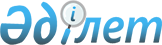 Қазақстан Республикасы бюджеті шығыстарының экономикалық сыныптамасы ерекшелігінің құрылымын бекіту туралы
					
			Күшін жойған
			
			
		
					Бұйрық Қазақстан Республикасы Қаржы министрлігінің 2000 жылғы 17 қараша N 487. Қазақстан Республикасы Әділет министрлігінде 2000 жылғы 18 желтоқсан N 1332 тіркелді. Күші жойылды - ҚР Қаржы министрлігінің 2002 жылғы 26 қыркүйектегі N 453 бұйрығымен.



          Қазақстан Республикасының 1 сәуiр 1999 жылғы "Бюджет жүйесi туралы" 
 
 Z990357_ 
  Заңына сәйкес, бұйырамын:




          1. Қоса берілiп отырған Қазақстан Республикасы бюджетi шығыстарының 
экономикалық сыныптамасы ерекшелiгiнiң құрылымы бекiтiлсiн.




          2. Осы бұйрық Қазақстан Республикасының Әдiлет министрлiгiнде 
мемлекеттiк тiркеуден өткен күннен бастап күшiне енедi.








          Министр





                                              Қазақстан Республикасы



                                               Қаржы министрлігінің
                                               17 қараша 2000 жылғы
                                             N 487 бұйрығымен бекітілген











                  ҚАЗАҚСТАН РЕСПУБЛИКАСЫ БЮДЖЕТI ШЫҒЫСТАРЫНЫҢ ЭКОНОМИКАЛЫҚ




                                          СЫНЫПТАМАСЫ ЕРЕКШЕЛIГIНIҢ ҚҰРЫЛЫМЫ








                Ескерту: Қазақстан Республикасы бюджеті шығыстарының экономикалық 
сыныптамасы ерекшелігінің құрылымы жаңа редакцияда жазылды - ҚР Қаржы 
министрінің 2001 жылғы 13 ақпандағы N 71  
 V011409_ 
  бұйрығымен, толықтырылды 
- ҚР Қаржы министрінің 2001 жылғы 14 мамырдағы N 248  
 V011551_ 
  бұйрығымен,  




өзгертілді - ҚР Қаржы министрінің 2001 жылғы 20 шілдедегі N 355  
 V011606_ 
  
бұйрығымен, толықтырылды ҚР Қаржы министрінің 2001 жылғы 20 шілдедегі N 
355  
 V011657_ 
  бұйрығымен, өзгертілді ҚР Қаржы министрінің 2001 жылғы 25 
желтоқсандағы N 547  
 V011736_ 
  бұйрығымен, жаңа редакцияда жазылды - ҚР 
Қаржы министрінің 2002.04.29. N 191  
 V021853_ 
  бұйрығымен, өзгертілді, 
толықтырылды - Қаржы министрлігінің 2002 жылғы 13 тамыздағы N 377  
 V021971_ 
  
бұйрығымен. 
        
     
---------------------------------------------------------------------------
Сын- Ерек-        Атауы         Анықтама             Шығындардың тiзiмi
ыпша шелiгi
---------------------------------------------------------------------------
            А. ШЫҒЫНДАР
            АҒЫМДАҒЫ
            ШЫҒЫНДАР
110         Жалақы
   
      111   Негiзгi жалақы  Мемлекеттiк мекемелердiң  Депутаттардың, саяси 
                            қызметкерлерiне лауазым.  және әкiмшiлiк мем. 
                            дық мiндеттемелерiн ор.   лекеттiк қызмет. 
                            ындағаны үшiн ақшалай     шiлердiң, судья.
                            төлемдер:                 лардың, алыс және
                            Бұл ерекшелiк бойынша     таяу шет елдердегi
                            тұрақты сипатқа ие        Қазақстан Респуб.
                            және заңдарда белгiлен.   ликасының Төтенше
                            ген лауазымдық қызмет.    және өкiлеттi
                            ақыға қосымша ақылар,     Елшiлерiнiң,
                            үстемеақылар және кө.     Қазақстан Респуб.
                            терiлiмдер көрсетiледi.   ликасы Сыртқы iстер
                            Жеке табыс салығын,       министрлiгiнiң шет
                            жинақтаушы зейнетақы      елдердегi мекемелерi
                            қорларына мiндеттi        қызметкерлерiнiң,
                            зейнетақы жарналарын      прокурорлардың,
                            және жалақыдан алына.     прокуратура орган.
                            тын өзге де ұстамдарды    дары, Қаржы
                            осы ерекшелiктен ауда.    полициясы агенттiгi,
                            ру керек.                 Қаржы полициясы 
                                                      академиясы, Кеден    
                                                      органдары, Құқық     
                                                      қорғау органдары,    
                                                      Мемлекеттiк өртке 
                                                      қарсы қызмет қызмет. 
                                                      керлерiнiң, әскери   
                                                      қызметшiлердiң, оның 
                                                      iшiнде мерзiмдi
                                                      әскери қызмет әскери 
                                                      қызметшiлерiнiң не.  
                                                      гiзгi жалақысы:
                                                      Лауазымдық қызметақы;
                                                      әскери атақтар бой.  
                                                      ынша қызметақы;
                                                      Арнаулы атағы үшiн   
                                                      қосымша ақы;
                                                      Сыныптық шен үшiн    
                                                      қосымша ақы;
                                                      әскери қызметшiлер.  
                                                      ге, құқық қорғау     
                                                      органдары мен мемле. 
                                                      кеттiк өртке қарсы 
                                                      күрес қызметi қыз.   
                                                      меткерлерiне қызмет  
                                                      өткерудiң ерекше     
                                                      жағдайлары үшiн
                                                      үстемеақы;
                                                      Экологиялық апат     
                                                      аймақтарында және    
                                                      көп жылдық ядролық   
                                                      жарылыстардың 
                                                      салдарынан зардап    
                                                      шеккен аумақтарда    
                                                      тұрғаны үшiн үс.     
                                                      темеақы;
                                                      Демалысқа ақы төлеу, 
                                                      қызметкер жұмыстан   
                                                      босаған жағдайда не  
                                                      қызметкердiң қалауы  
                                                      бойынша пайдала.     
                                                      нылмаған демалысы    
                                                      үшiн өтемақы; 
                                                      2000 жылдың 1 қаң.   
                                                      тарынан бастап және  
                                                      2002 жылғы 1 қаң.    
                                                      тардан бастап еңбек 
                                                      ақы төлеу шарт.      
                                                      тарының өзгеруiне    
                                                      байланысты мемле.    
                                                      кеттiк қызметшiлерге 
                                                      төленетiн жалақыдағы 
                                                      айырма;  
                                                      "Қазақстан Республи. 
                                                      касындағы еңбек      
                                                      туралы" Қазақстан    
                                                      Республикасы Заңының 
                                                      72-бабына сәйкес     
                                                      белгiленген қосымша  
                                                      ақылар: қызметтердi  
                                                      қоса атқарғаны 
                                                      (қызмет көрсету      
                                                      аймақтарын кеңейт.   
                                                      кенi) немесе жұмыста 
                                                      уақытша болмаған 
                                                      қызметкердiң мiн.    
                                                      деттерiн орындағаны  
                                                      үшiн қосымша ақылар;
                                                      Басқа мемлекеттiк    
                                                      мекемелер қызметкер. 
                                                      лерiнiң негiзгi      
                                                      жалақысы:
                                                      Лауазымдық қызмет.   
                                                      ақылар (ставкалар);
                                                      "Мемлекеттiк меке.   
                                                      мелердiң мемлекеттiк 
                                                      қызметшi емес қыз.   
                                                      меткерлерiне ең.     
                                                      бекақы төлеу жүйесi  
                                                      туралы" Қазақстан    
                                                      Республикасы Үкiме.  
                                                      тiнiң 2002 жылғы 
                                                      11 қаңтардағы N 41   
                                                      қаулысымен белгi.    
                                                      ленген тұрақты       
                                                      сипатқа ие қосымша 
                                                      ақылар, үстемеақылар 
                                                      және көтерiлiмдер;
                                                      2000 жылдың 1 қаң.   
                                                      тарынан бастап және  
                                                      2002 жылғы 1 қаң.    
                                                      тардан бастап 
                                                      еңбекақы төлеу       
                                                      шарттарының өзге.    
                                                      руiне (оның iшiнде   
                                                      аудандық коэффи.     
                                                      циенттiң, таулы,     
                                                      шөлдi және сусыз     
                                                      жерлерде жұмыс       
                                                      iстегенi үшiн        
                                                      төленетiн коэф.      
                                                      фициенттердiң алынып
                                                      тасталуы) байланысты 
                                                      төленетiн жалақыдағы 
                                                      айырма; 
                                                      қызметкер жұмыстан   
                                                      босатылған жағдайда, 
                                                      не қызметкердiң      
                                                      қалауы бойынша  
                                                      пайдаланылмаған      
                                                      демалысы үшiн        
                                                      өтемақы;
     
      112   Қосымша ақша.   Ынталандыру, көтермелеу   Саяси және әкiмшiлiк
            лай төлемдер    сипатындағы, сондай-ақ    мемлекеттiк қызмет.
                            мемлекеттiк мекеме бас.   шiлердiң, судья.
                            шысының шешiмi бойынша    лардың, алыс және
                            қосымша жұмыс iстегенi    таяу шет елдердегi
                            үшiн мемлекеттiк мекеме.  Қазақстан Республи.
                            лердiң қызметкерлерiне    касының Төтенше
                            ақшалай төлемдер.         және өкiлеттi
                                                      Елшiлерiнiң, Қазақ.  
                                                      стан Республикасы    
                                                      Сыртқы iстер минис.  
                                                      трлiгiнiң шет елдер. 
                                                      дегi мекемелерi
                                                      қызметкерлерiнiң,
                                                      прокурорлардың,      
                                                      прокуратура орган.   
                                                      дары, Қаржы поли.
                                                      циясы агенттiгi,     
                                                      Қаржы полициясы      
                                                      академиясы, Кеден    
                                                      органдары, Құқық
                                                      қорғау органдары,    
                                                      Мемлекеттiк өртке    
                                                      қарсы қызмет 
                                                      қызметкерлерiнiң,    
                                                      әскери қызмет.       
                                                      шiлерiнiң қосымша
                                                      ақшалай төлемдерi:
                                                      Смета бойынша тиiстi 
                                                      органды ұстауға      
                                                      көзделген қаражатты  
                                                      үнемдеу есебiнен     
                                                      мемлекеттiк органның
                                                      басшысының шешiмiмен
                                                      белгiленген лауазым. 
                                                      дық қызметақыға      
                                                      үстемеақылар;
                                                      Қазақстан Республи.  
                                                      касы Президентiнiң   
                                                      "Қазақстан Респуб.   
                                                      ликасы Президентiнiң
                                                      кейбiр актiлерiне    
                                                      өзгерiстер мен       
                                                      толықтырулар енгi.
                                                      зу және Қазақстан    
                                                      Республикасы Пре.
                                                      зидентiнiң 1996 жыл. 
                                                      ғы 18 маусымдағы
                                                      N 3038 Жарлығының
                                                      күшi жойылды деп     
                                                      тану туралы" 2002
                                                      жылғы 21 наурыздағы
                                                      N 825 Жарлығының
                                                      1-тармағы 5-тармақ.  
                                                      шасының 3-абзацына
                                                      сәйкес мемлекеттiк   
                                                      органдардың орталық  
                                                      аппараттары әкiм.
                                                      шiлiк мемлекеттiк
                                                      қызметшiлерiнiң
                                                      сыйақысы; Смета
                                                      бойынша тиiстi ор.
                                                      ганды ұстауға көз.   
                                                      делген қаражатты
                                                      үнемдеу есебiнен 
                                                      мемлекеттiк органның
                                                      басшысының, сон.     
                                                      дай-ақ Қазақстан
                                                      Республикасы Парла.
                                                      ментiнiң Палатасы
                                                      төрағаларының
                                                      шешiмiмен төленетін
                                                      сыйлықтар;
                                                      "Қазақстан Респуб.   
                                                      ликасындағы еңбек
                                                      туралы" Қазақстан
                                                      Республикасы Заңының 
                                                      73-бабына сәйкес
                                                      мерзiмiнен тыс жұ.   
                                                      мыстарға, мереке
                                                      және демалыс күн.    
                                                      дерiндегi жұмыстарға 
                                                      ақы төлеу. Басқа
                                                      мемлекеттiк мекеме.
                                                      лер қызметкерлерiнiң
                                                      қосымша ақшалай
                                                      төлемдерi: 
                                                      Смета бойынша тиiстi
                                                      органды ұстауға
                                                      көзделген қаражатты
                                                      үнемдеу есебiнен
                                                      мемлекеттiк мекеме
                                                      басшысының шешiмiмен
                                                      қызметкерлердiң
                                                      лауазымдық жалақы.   
                                                      ларына ынталанды.
                                                      ратын жалақылар,
                                                      сыйлықтар;
                                                      "Қазақстан Республи. 
                                                      касындағы еңбек      
                                                      туралы" Қазақстан
                                                      Республикасы Заңының 
                                                      73-бабына сәйкес
                                                      мерзiмiнен тыс жұ.
                                                      мыстарға, мереке
                                                      және демалыс күнде.  
                                                      рiндегi жұмыстарға
                                                      ақы төлеу
    
      113   Өтемақы         Мемлекеттiк мекемелердiң  Депутаттардың, саяси
            төлемдерi       қызметкерлерiне берiле.   және әкiмшiлiк мем.
                            тiн өтемақы сипатындағы   лекеттiк қызметшi.
                            ақшалай төлемдер          лердiң, судьялардың,
                                                      алыс және таяу шет
                                                      елдердегi Қазақстан
                                                      Республикасының Тө.  
                                                      тенше және Өкiлеттi
                                                      Елшiлерiнiң, Қазақ.
                                                      стан Республикасы
                                                      Сыртқы iстер минис.  
                                                      трлiгiнiң шет елдер. 
                                                      дегi мекемелерi қыз. 
                                                      меткерлерiнiң, про.  
                                                      курорлардың, проку.  
                                                      ратура органдары,
                                                      Қаржы полициясы 
                                                      агенттiгi, Қаржы
                                                      полициясы академия.  
                                                      сы, Кеден органдары,
                                                      Құқық қорғау орган.  
                                                      дары, Мемлекеттiк
                                                      өртке қарсы қызмет
                                                      қызметкерлерiнiң,
                                                      әскери қызметшi.     
                                                      лердiң оның iшiнде
                                                      мерзiмдi әскери
                                                      қызмет әскери
                                                      қызметшiлерiнiң
                                                      өтемақы төлемдерi:
                                                      "Арал өңiрiндегi
                                                      экологиялық қасiрет
                                                      салдарынан зардап
                                                      шеккен азаматтарды
                                                      әлеуметтiк қорғау
                                                      туралы" Қазақстан
                                                      Республикасының 1992
                                                      жылғы 30 маусымдағы
                                                      Заңының 13-бабы
                                                      1-тармағының 4)
                                                      тармақшасында көз.   
                                                      делген сауықтыруға
                                                      арналған материалдық
                                                      көмек;  
                                                      сауықтыру үшiн жәр.  
                                                      демақы;
                                                      әскери қызметшiлерге
                                                      (мерзiмдi әскери
                                                      қызметтегi қызмет.   
                                                      шiлерден басқа) және
                                                      құқық қорғау орган.  
                                                      дары қызметкерлерiне
                                                      қызметтiк ауысу ке.  
                                                      зiндегi көшерақы
                                                      жәрдемақылары;
                                                      әскери қызметшiлер.  
                                                      ге, оның iшiнде      
                                                      мерзiмдi әскери      
                                                      қызмет әскери қыз.   
                                                      метшiлерiне және
                                                      құқық қорғау
                                                      органдары қызмет.    
                                                      керлерiне әскери
                                                      немесе арнайы қыз.   
                                                      меттен босаған
                                                      кездегi бiржолғы
                                                      жәрдемақылар;
                                                      мемлекеттiк қыз.     
                                                      метшiлерге берiлетiн
                                                      шығу жәрдемақысы;
                                                      жұмысқа орналасу
                                                      кезеңiндегi сақ.     
                                                      талатын жалақы;
                                                      заңдарға сәйкес
                                                      өтемақы, бiржолғы
                                                      жәрдемақы;
                                                      смета бойынша тиiстi
                                                      органды ұстауға көз.
                                                      делген қаражатты
                                                      үнемдеу есебiнен
                                                      мемлекеттiк орган
                                                      басшысының шешiмi    
                                                      бойынша төленетiн    
                                                      материалдық көмек;
                                                      аумақтық салық ор.   
                                                      гандарының әкiмшiлiк
                                                      мемлекеттiк қызмет.  
                                                      шiлерiне еңбектегi 
                                                      ерекше жағдайлары    
                                                      үшiн берiлетiн       
                                                      өтемақы;
                                                      медициналық-әлеу.    
                                                      меттiк сараптама     
                                                      мамандандырылған     
                                                      бөлiмшелерiнiң мем.
                                                      лекеттiк қызмет.     
                                                      шiлерiне еңбектегi   
                                                      зиян және қауiптi    
                                                      жағдайлар үшiн
                                                      берiлетiн өтемақы.
                                                      Басқа мемлекеттiк    
                                                      мекемелердiң қыз.    
                                                      меткерлерiнiң өте.   
                                                      мақы төлемдерi:
                                                      жұмысқа орналасу     
                                                      кезiнде сақталатын   
                                                      жалақы;
                                                      смета бойынша тиiстi 
                                                      органды ұстауға көз. 
                                                      делген қаражатты     
                                                      үнемдеу есебiнен
                                                      мемлекеттiк мекеме   
                                                      басшысының шешiмiмен 
                                                      қызметкерге көрсе.   
                                                      тiлетiн материалдық  
                                                      көмек;
                                                      "Арал өңiрiндегi     
                                                      экологиялық қасiрет  
                                                      салдарынан зардап    
                                                      шеккен азаматтарды
                                                      әлеуметтiк қорғау
                                                      туралы" Қазақстан    
                                                      Республикасының 1992
                                                      жылғы 30 маусымдағы  
                                                      Заңының 13-бабы
                                                      1-тармағының 4)
                                                      тармақшасында көз.   
                                                      делген сауықтыруға   
                                                      арналған материалдық 
                                                      көмек.

      114   Әскери қызмет.  Бұл ерекшелiк бойынша
            шiлердiң, iшкi  республикалық және
            iстер органдары жергiлiктi бюджеттердiң
            қызметкерлерi.  есебiнен ұсталатын,
            нiң жинақтаушы  1998 жылғы 1 қаңтардағы
            зейнетақы қор.  жағдай бойынша әскери
            ларына мiндеттi қызмет, Қазақстан
            зейнетақы жар.  Республикасының iшкi
            налары          iстер органдарында
                            10 жылдан кем қызмет
                            өтiлi бар Қазақстан
                            Республикасының әскери
                            қызметшiлерiн, iшкi
                            iстер органдары қыз.
                            меткерлерiн ақшалай
                            қамту мөлшерiнiң 20%
                            мөлшерiнде мемлекеттiк
                            және мемлекеттiк емес
                            жинақтаушы зейнетақы
                            қорларына мiндеттi
                            зейнетақы жарналары
                            көрсетiледi.

120         Жұмыс берушiлер.
            дiң жарналары

      121   Әлеуметтiк      "Салық және бюджетке
            салық           төленетiн басқа да мiн.
                            деттi төлемдер туралы"
                            Қазақстан Республикасы.
                            ның Заңына сәйкес есеп.
                            телген әлеуметтiк салық
                            сомасының шегiнде
                            мемлекеттiк мекемелер.
                            дiң бюджетке аударатын
                            аударымдары, уақытша
                            жұмысқа жарамсыздығы
                            бойынша, жүктiлiгi мен
                            босануы бойынша жәрдем.
                            ақыларды, мерзiмiнде
                            төленбеген әлеуметтiк
                            салық сомасына өсiмақы,
                            айыппұлдар төлеу.

      125   Автокөлiк құрал Көлiк құралдары бар заңды 
            дарының иелерiн тұлғалардың Қазақстан
            азаматтық-құ.   Республикасы Үкiметiнiң
            қықтық жауап.   1996 жылғы 31 қазандағы 
            кершiлiкке      N 1319 қаулысына сәйкес
            мiндеттi сақ.   сақтандыру ұйымдарына
            тандыруға ар.   жарналар аударуы.
            налған жарна.
            лар
     
      126   Мемлекеттiк ме. Бұл ерекшелiк бойынша
            кемелер қызмет. "Қазақстан Республикасы.
            керлерiн мемле. ның сот жүйесi мен
            кеттiк мiндеттi судьяларының мәртебесi
            жеке сақтанды.  туралы" 2000 жылғы 25
            руға арналған   желтоқсандағы N 132-II
            жарналар.       Конституциялық Заңының
                            54-бабына және "Сот
                            приставтары туралы"
                            Қазақстан Республикасы
                            Заңының 10-бабына сәйкес
                            судьяларды, сот пристав.
                            тарын сақтандыру жөнiн.
                            дегi шығыстар көрсетiледi. 

130         Тауарлар сатып
            алу

      131   Азық-түлiк өн.  Мемлекеттiк мекемелердiң  жеке пайдасы үшiн
            імдерiн сатып   берушiлерге немесе бөл.   мемлекеттiк меке.
            алу             шектеп сатушыларға жеке   мелердiң азық-түлiк
                            мұқтаждар үшiн азық-түлiк өнiмдерiн сатып
                            өнiмдерiн сатып алғаны    алуы мен сақтауы;
                            үшiн ақы төлеу. Осы ер.   арнайы тағам;
                            екшелiк бойынша сол сияқ. жануарлардың тағамы; 
                            ты мерзiмдi қызметтiң     мерзiмдi әскери
                            әскери қызметшiлерi үшiн  қызметшiлер үшiн
                            темекi өнiмдерiн сатып    темекi бұйымдарын
                            алуға арналған шығындар   сатып алу немесе
                            және темекi өнiмдерiнiң   темекi бұйымдарының
          
                  орнына ақшалай өтемақы    орнына ақшалай
                            және асханаларда жекеле.  өтемақы; 
                            ген мекемелердi тамақ.    құтқару және кезек
                            тандыруға ақы төлеуге     күттiрмейтiн жұ.
                            арналған шығындар көрсе.  мыстарды жүргiзу
                            тiледi.                   кезеңiнде кәсiби
                            Контингенттi (оқушылар.   және ерiктi апаттық-
                            ды, мерзiмдi қызметтiң    құтқару қызметтерiнiң
                            әскерилерiн) тамақтан.    және құрылымдардың
                            дыруға арналған шығын.    құтқарушылары үшiн
                            дар олар сапарға шығу     тағам сатып алу;
                            арқылы өткiзiлетiн iс-    мерзiмдi әскери
                            шараларға қатысқан        қызметшiлердiң,
                            кезде 159-ерекшелiк       әскери оқу орындары,
                            бойынша жүзеге асыры.     iшкi iстер органдары 
                            лады.                     оқу орындары кур.    
                                                      санттарының, соттал. 
                                                      ғандардың, қылмыс    
                                                      жасағандығына кү.    
                                                      дiктiлер мен кiнә.   
                                                      лiлердiң, мектептер  
                                                      мен мектеп-интернат. 
                                                      тар оқушыларының
                                                      асханадағы тамағына
                                                      ақы төлеу;  
      132   Дәрi-дәрмектер  Мемлекеттiк мекемелердiң  дәрi-дәрмектер, пре.
            мен медициналық актив болып табылмайтын   параттар мен байлап-
            тағайындаудағы  бiр жолғы және бiрнеше    таңу құралдарын, ме.
            өзге де құрал.  рет пайдалануға арналған  дициналық құрал-сай.
            дар сатып алу   дәрi-дәрмектер мен меди.  мандарды және өзге.
                            циналық бағыттағы өзге    лердi сатып алу;
                            де құралдарды сатып алу.  қан сатып алу;
                            ға арналған шығындары     биопрепараттар сатып 
                                                      алу.
      134   Мүлiктiк зат.   әскери қызметшiлер, iшкi
            тарды, басқа    iстер органдарының, қаржы
            да киiм ныса.   полициясының қызметкерлерi,
            нын және арнау. кәсiби апаттық-құтқару
            лы киiм-кешек.  құрылымдарының құтқарушы.
            тер сатып алу,  лары, мемлекеттiк өртке
            тiгу және жөн.  қарсы қызмет органдарының
            деу             қызметшiлерi, әскери оқу
                            орындарының курсанттары,
                            әскери мектеп-интернаттар.
                            дың тәрбиеленушiлерi үшiн
                            мүлiктiк заттар, кеден
                            қызметiнiң, прокуратура
                            органдарының қызметкерлерi,
                            судьялар, сот приставтары
                            үшiн арнайы және нысанды
                            киiм-кешектер, мемлекет.
                            тiк орман күзетi мен аң
                            шаруашылығы қызметкерлерi
                            үшiн нысанды киiм және
                            айыру белгiлерiн сатып
                            алуға, тiгуге және жөндеу.
                            ге арналған шығыстар,
                            сондай-ақ мүлiктiк заттар,
                            нысанды және арнайы киiм-
                            кешектер сатып алу орнына
                            ақшалай өтемақылар 
      135   Ерекше құралдар Әскери мақсаттағы
            мен материал.   заттарды, материалдарды,
            дарды сатып     құралдарды сатып алуға,
            алу             әскери маңызы бар объек.
                            тiлердi салуға арналған
                            шығындар
      136   Ел iшiндегi iс. Қазақстан шегiндегi       iссапар шығындары;
            сапарлар мен    iссапарларға және         далалық тамақ
            қызметтiк са.   қызметтiк сапарларға      жабдықталымы;
            парлар          арналған шығындар. Бұған
                            авиабилеттерге, тәулiктiк
                            шығындар және жол жүруге
                            тiкелей байланысты басқа
                            шығындар (әуежайға және
                            әуежайдан жету және т.б.)
                            кiредi. 
      137   Елден тыс жер.  Тәуелсiз Мемлекеттер
            лерге iссапар.  Достастығын қоса алғанда, 
            лар мен қызмет. Қазақстаннан тыс жерлерге 
            тiк сапарлар    iссапарларға және қызмет.
                            тiк сапарларға арналған
                            шығындар. Бұл ерекшелiкте 
                            жоғарыдағы 136-ерекшелiк.
                            те баяндалған шығындарға
                            ұқсас шығындар көрсетiледi.
      138   Үй-жайға жал.   Бұл ерекшелiкте жалға
            герлiк төлем    алынған үй-жайға жалгер.
                            лiк төлемдер көрсетiледi.
                            Жалға алынатын үй-жайды
                            ұстауға арналған шығындар,
                            коммуналдық қызмет көрсе.
                            тулер, электр энергиясына,
                            жылуға арналған шығындар
                            сәйкес ерекшелiктер
                            бойынша көрсетiледi.
      139   Басқа да тауар. 131-138-ерекшелiктер
            ларды сатып алу бойынша көрсетiлетiн шығын.
                            дарды қоспағанда, бiр бiр.
                            лiгi үшiн құны 40 есе айлық 
                            есептiк көрсеткiштен аспай.
                            тын тауарларды сатып алуға
                            арналған шығындар
140         Қызмет көрсету.
            лердi сатып алу
      141   Коммуналдық     Электр энергиясы мен      ыстық, суық, кәрiз
            қызмет көрсету. жылуды қоспағанда, суға,  үшiн ақы төлеу;
            лерге ақы төлеу газға және басқа коммунал.газға ақы төлеу;
                            дық қызметтерге арналған  қызметтерге уақытылы
                            шығыстар. Олар 144 және   ақы төлемегенi
                            145 ерекшелiктерде көрсе. үшiн өсiмақы;
                            тiледi. Мемлекеттiк меке.
                            мелер ғимараттар мен
                            үй-жайларды, мемлекеттiк
                            емес мекемелерден бюджет.
                            тен қаржыландырылатын
                            (баланс ұстаушыдан), жал.
                            ға алған жағдайда, мемле.
                            кеттiк мекеме (жалгер)
                            коммуналдық қызметтi төлеу
                            қаражаттарын осы ерекшелiк
                            бойынша баланс ұстаушының
                            шотына аударады
      142   Байланыс қыз.   Байланыстың барлық түр.   телефондар үшiн
            меттерiне ақы   лерi қызметтерiне, о.i.   абоненттiк ақы; 
            төлеу           байланыс қызметтерiн      қалааралық сөйлесу;
                            көрсететiн байланыс арна. ұялы байланыс;
                            ларын орнату (қосу), үзiп пошта-телеграф
                            тастау жөнiндегi қызмет.  шығыстары;
                            терге ақы төлеу.          үкiметтiк байланыс;
                                                      факс;
                                                      электронды пошта;
                                                      арнайы байланыс;
                                                      спутниктi байланыс;
                                                      телетайп;
                                                      радио және т.б.
      143   Көлiктiк қызмет Темiр жол, теңiз, жүк,    көлiктi жалдау; 
            көрсетуге ақы   әуе және автомобиль көлi. жабдықтарды,
            төлеу           гiнiң қызметтерiне арнал. материалдарды, 
                            ған шығындарды қоса ал.   арнайы контингенттi,
                            ғанда, мемлекеттiк меке.  әскери техниканы,
                            мелер, шаруашылық жүргi.  әскерге шақырылған.
                            зушi субъектiлер, жеке    дарды тасымалдауға
                            тұлғалар көрсететiн кө.   арналған шығыстар
                            лiктiк қызметтерге арнал. және өзге де тасы.
                            ған шығыстар. Бұған,      малдар;
                            сондай-ақ тасымалдау
                            үшiн құралдарды дайындау.
                            ға арналған шығындар
                            кiредi.
      144   Электр энергия. Пайдаланылған электр эн.  пайдаланылған электр
            сы үшiн ақы     ергиясы үшiн ақы.         энергиясы үшiн ақы;
            төлеу           Мемлекеттiк мекемелер     қызметтерге уақытылы
                            ғимараттар мен үй-жайлар. ақы төлемегенi үшiн
                            ды, мемлекеттiк емес      өсiмақы; 
                            мекемелерден (баланс ұс.
                            таушыдан), жалға алған
                            жағдайда, мемлекеттiк
                            мекеме (жалгер) электр
                            энергиясын төлеу қаражат.
                            тарын осы ерекшелiк бой.
                            ынша баланс ұстаушының
                            шотына аударады
                            
      145   Жылуға ақы      Отынның барлық түрлерін   отынның барлық 
            төлеу           сатып алуға, тасымалдау.  түрлерiн сатып
                            ға, тиеуге, түсiруге және алуға, тасымалдауға,
                            сақтауға арналған шығын.  тиеуге, түсiруге
                            дарды қоса алғанда, пай.  және сақтауға
                            даланылған жылу энергиясы арналған шығындарды
                            үшiн ақы.                 қоса алғанда,
                            Мемлекеттiк мекемелер     пайдаланылған жылу
                            мемлекеттiк мекеме болып  энергиясы үшiн ақы;
                            табылмайтын ұйымдардан    қызметтерге уақытылы
                            (баланс ұстаушыдан) ғима. ақы төлемегенi үшiн
                            раттар мен үй-жайларды    өсiмақы;
                            жалға алған жағдайда,
                            мемлекеттiк мекеме (жал.
                            гер) жылуға ақы төлеу
                            қаражаттарын осы ерекшелiк 
                            бойынша баланс ұстаушының
                            шотына аударады.
      146   Ғимараттарды,   Ғимараттар мен үй-жайлар.
            үй-жайларды,    ды ағымдағы жөндеуден
            жабдықтарды     өткiзуге және жабдықтарды,
            және басқа да   көлiк құралдарын және
            негiзгi құрал.  басқа да негiзгi құралдар.
            дарды ұстау,    ды ағымдағы және күрделi
            оларға қызмет   жөндеуге, сондай-ақ не.
            көрсету,        гiзгi құралдарды ұстау
            ағымдағы жөн.   мен қызмет көрсетуге
            деу             байланысты шығындар.
                            Ғимараттар мен үй-жайларды
                            ағымдағы жөндеуге арналған
                            шығыстар - объектiнiң тех.
                            никалық жай-күйiн сақтау
                            және қолдау мақсатында
                            жүйелi түрде жүргiзiлетiн,
                            ғимараттар мен үй-жайларды
                            жөндеуге арналған шығындар.
                            Жабдықтарды, көлiк және
                            басқа да негiзгi құралдарды
                            ағымдағы және күрделi жөн.
                            деуге жұмыстардың мынадай
                            түрлерi жатуы мүмкiн:
                            электротехникалық жабдық.
                            тардың үздiксiз және апат.
                            сыз жұмыс iстеуiн қамтама.
                            сыз ету;
                            сыртқы инженерлiк желiлерге
                            қызмет көрсету;
                            лифтiлердiң үздiксiз және
                            апатсыз жұмыс iстеуiн қам.
                            тамасыз ету;
                            ғимарат желдеткiшiнiң үр.
                            лейтiн-соратын жүйесiнiң
                            үздiксiз және апатсыз 
                            жұмыс iстеуiн қамтамасыз
                            ету;
                            өрт қауiпсiздiгiн, өрт
                            дабылының және түтiн
                            жойғыштың үздiксiз жұмыс 
                            iстеуiн қамтамасыз ету;
                            сондай-ақ жабдықтарға,
                            көлiк және басқа да не.
                            гiзгi құралдарға алдын алу 
                            жұмыстарын жүргiзу.
                            Ғимараттарды, үй-жайларды,
                            жабдықтарды, көлiк және
                            басқа да негiзгi құрал.
                            дарды ұстауға және
                            оларға қызмет көрсетуге
                            мынадай жұмыс түрлерi 
                            жатады:
                            ғимараттың iшкi үй-жай.
                            ларын және қасбетiн,
                            сондай-ақ оған жанасатын 
                            аумақты таза ұстау;
                            ғимараттарға жанасатын
                            аумақтарды абаттандыру
                            және көгалдандыру және 
                            ғимараттардың iшiндегi
                            жасыл екпе ағаштарына
                            күтiм жасау;
                            ғимараттардың iшкi
                            үй-жайларын және оған
                            жанасатын аумақты са.
                            нитарлық өңдеу;
                            оған жанасатын аумақ.
                            тан қоқыс пен қарды әкету;
                            ғимаратты және оған жана.
                            сатын аумақты күзету
                            бойынша күзет дабылымен
                            және басқа да құралдармен
                            қамтамасыз ету:
                            ғимаратты және оның iшкi
                            үй-жайларын мерекелiк
                            күндерге және басқа да 
                            iс-шаралар өткiзуге ре.
                            сiмдеу жөнiндегi жұмыс.
                            тарды орындау;
                            Негiзгi құралдарды ұстау,
                            қызмет көрсету, ағымдағы
                            жөндеу өз күшiмен немесе
                            басқа ұйым арқылы жасал.
                            ғанына қарамастан, бұл
                            ерекшелiк бойынша қызмет
                            көрсетуге, ұстауға, ағым.
                            дағы жөндеуге қатысатын
                            штаттан тыс жеке тұлғалар.
                            дың еңбек ақысына (о.i.
                            еңбекақыдан ұстаулар, тө.
                            лемдер), негiзгi құралдарға
                            қызмет көрсетуге және ұстау.
                            ға қажеттi тауарларды,
                            негiзгi құралдарды жөндеуге
                            пайдаланылатын құрылыс
                            материалдарын, жабдықтар
                            үшiн қосалқы бөлшектер,
                            көлiк құралдарын сатып
                            алуға арналған шығыстар
                            және ұстауға, қызмет
                            көрсетуге және жөндеуге
                            тiкелей  байланысты басқа 
                            шығыстар. Көлiк құралда.
                            рына ЖЖМ, принтерлерге
                            картридждер және жабдық.
                            тарға арналған басқа да
                            шығыс материалдарын сатып
                            алу 139-ерекшелiк бойынша
                            көрсетiледi.
      149 ө Өзге қызметтер  141-146-ерекшелiктерде    шарт бойынша заңды
            мен жұмыстар    көрсетiлетiн қызметтер.   және жеке тұлғалар
                            ге, жұмыстарға ақы төлеу  көрсететiн қызмет.
                            жөнiндегi шығындар        тер, жұмыстар, о.i. 
                                                      банктiк қызметтер;
                                                      еңбек шарттары       
                                                      бойынша штаттан тыс  
                                                      қызметкерлердiң,     
                                                      оның iшiнде жүргiзу. 
                                                      шiлердiң еңбегiне    
                                                      ақы төлеу, сондай-ақ 
                                                      штаттан тыс қызмет.  
                                                      керлерге төлеуге     
                                                      есептелетiн жеке     
                                                      тұлғалардан алынатын 
                                                      табыс салығы, жұмыс 
                                                      берушiлердiң жарна.  
                                                      лары;
                                                      штаттан тыс жүргізу. 
                                                      шiлер мен жұмыс.     
                                                      шылардың еңбек шарты 
                                                      бойынша iссапар 
                                                      шығыстарына ақы      
                                                      төлеу.
150         Басқа да ағым.
            дағы шығындар
      153   Жалпыға бiрдей  Аз қамтылған отбасылар    киiмдер, аяқ-киiмдер,
            мiндеттi орта   қатарындағы мемлекеттiк   оқулықтар, оқу
            бiлiм беру      жалпы бiлiм беру мектеп.  құралдарын, мектеп-
            қорының шығын.  терiндегi аса мұқтаж.     жазба құралдарын алу;
            дары            оқушыларға қаржылық       мектептерде тамақ.
                            және материалдық көмек    тандыруды қамтамасыз
                            көрсетуге арналған        ету;
                            шығындар.                 ақшалай көмек көр.
                            Бұл ерекшелiк бойынша     сету; 
                            шығындар мемлекеттiк      санаторлық-курорттық
                            жалпы бiлiм беру мектеп.  мекемелерге және
                            терiн ұстауға бюджетте    демалыс лагерлерiне
                            көзделген шығындардың     жолдамалар алу;
                            бiр пайызынан кем емес    мектеп оқушыларының
                            көлемде анықталады.       мәдени-бұқаралық
                                                      және спорттық іс-    
                                                      шараларға қатысуын
                                                      қаржылық қамтамасыз
                                                      ету.
      155   Атқару құжатта. Осы ерекшелiк бойынша
            рын орындау     атқару құжаттарының
                            орындалуы жөнiндегi
                            шығындар көрсетiледi.
                            Тартылатын заңгерлерге,
                            консультанттарға ақы
                            төлеу жөнiндегi шығындар
                            149-ерекшелiк бойынша
                            көрсетiледi, мемлекеттiк
                            баж төлеу 159-ерекшелiкте 
                            көрсетiледi.
      157   Ерекше шығындар Күштi және құқық қорғау
                            органдарындағы ерекше 
                            шығындар
      159 ө Өзге де ағым.   Осы ерекшелiкте басқа     Әскери қызметшiлер 
            дағы шығыстар   ерекшелiктерге жатқызыл.  мен iшкi iстер
                            маған шығыстар көрсетi.   органдарының
                            ледi.                     қызметкерлерiн және 
                                                      сотталғандарды       
                                                      жерлеуге арналған    
                                                      шығындар;
                                                      халықты әлеуметтiк   
                                                      қорғау басқармасының 
                                                      мектеп-интернат.     
                                                      тарының қамқор.      
                                                      лығындағыларды       
                                                      жерлеуге арналған    
                                                      шығындар;
                                                      өкiлеттiк шығындар;
                                                      жеке табыс салығын   
                                                      уақытылы аудармағаны 
                                                      үшiн өсiмақы, айып.  
                                                      пұл;
                                                      мiндеттi зейнетақы   
                                                      жарналарын уақтылы   
                                                      төлемегенi үшiн      
                                                      өсiмақы; 
<*>

                                                      айыппұлдар, тұрақ.   
                                                      сыздық айыбы, ко.    
                                                      миссиялық төлемдер,  
                                                      кiру жарналары;
                                                      қоршаған ортаны      
                                                      ластағаны үшiн       
                                                      төлем, мемлекеттiк   
                                                      баж, салық және      
                                                      бюджетке төленетiн   
                                                      басқа да мiндеттi    
                                                      төлемдер, олар       
                                                      бойынша өсімақы және 
                                                      айыппұлдар (121-ер.  
                                                      екшелiк бойынша      
                                                      төленетiн әлеуметтiк 
                                                      салықтан басқа);
                                                      сайлаулар өткiзу:
                                                      кандидаттардың мем.  
                                                      лекеттiк бұқаралық   
                                                      ақпарат құралдарында 
                                                      сөйлеуi;
                                                      кандидаттардың сай.  
                                                      лау алдындағы көп.   
                                                      шiлiк iс-шаралар     
                                                      өткiзуi және үгiттеу 
                                                      материалдарын шыға.  
                                                      руы;
                                                      кандидаттардың кө.   
                                                      лiктiк шығындары     
                                                      (көлiк жалдау, ЖЖМ);
                                                      кандидаттардың жа.   
                                                      лақысын өтеу;
                                                      мәдени, спорттық     
                                                      және басқа да        
                                                      iс-шаралардың же.    
                                                      ңiмпаздары мен 
                                                      қатысушыларына әр    
                                                      түрлi сыйлықтар,     
                                                      жүлделер, естелік    
                                                      сыйлықтар, ақшалай
                                                      сыйақылар, қызмет.   
                                                      керлерге еңбегi үшiн 
                                                      ақшалай төлемдердi   
                                                      қоспағанда көтер.    
                                                      мелеу сипатындағы    
                                                      жеке тұлғаларға,     
                                                      оның iшiнде          
                                                      мемлекеттiк меке.    
                                                      мелердiң қызмет.     
                                                      керлерiне басқа да   
                                                      ақшалай төлемдер; 
                                                      бостандығын шектеу,  
                                                      қамау немесе бос.    
                                                      тандығынан айыру     
                                                      түрiнде жазасын 
                                                      өтеуден босатылатын  
                                                      тұлғалар үшiн тұ.    
                                                      ратын жерiне дейiн   
                                                      жолақы билеттерiн 
                                                      сатып алу;
                                                      автокөлiк құралдарын 
                                                      мiндеттi техникалық  
                                                      қарау;
                                                      мемлекеттiк меке.    
                                                      мелер қызметкер.     
                                                      лерiнiң iссапар      
                                                      шығыстарынан басқа, 
                                                      сапарға шығу арқылы  
                                                      өткiзiлетiн iс-ша.   
                                                      раларға байланысты   
                                                      шығындар (жол жүру,  
                                                      тұру, тамақтану);
                                                      мәслихат депутат.    
                                                      тарына орташа
                                                      жалақыларын олардың  
                                                      негiзгi жұмыс орны 
                                                      бойынша өтеу;
                                                      басқа ерекшелiктер   
                                                      бойынша жiктелмейтiн 
                                                      басқа да шығыстар;

210         Iшкi заемдар
            бойынша сыйақы
            (мүдде) төлем.
            дерi

      211   Iшкi заемдар    Капиталдың iшкi рынокта.
            бойынша сыйақы. рында қарызға алынған
            лар (мүдделер)  қаражатты пайдаланғаны
            төлеу           үшiн сыйақы (мүдде)   
                            төлемдерi (мемлекеттiк
                            бағалы қағаздарды, екiншi
                            деңгейдегi банктерден 
                            кредиттердi орналастыру
                            нысанында және басқа да 
                            нысандарда)

      212   Жергiлiктi ат.  Жергiлiктi атқарушы ор.
            қарушы орган.   гандары республикалық
            дары республи.  бюджеттен алған заемдар
            калық бюджет.   бойынша сыйақы (мүдде)
            тен алған заем. төлемдерi
            дар бойынша
            сыйақы (мүдде)
            төлемдерi

220         Сыртқы заемдар  Экономиканың басқа
            бойынша сыйақы  субъектiлерiнiң резидент
            (мүдде) төлем.  еместер алдындағы мiн.
            дерi            деттемелерi бойынша грант
                            түрiнде мемлекеттiк басқару
                            органдары жүзеге асыратын
                            сыйақы (мүдде) төлемдерi
                            енгiзiлмейдi. Осындай
                            төлемдер 510-iшкi сыныптың
                            ерекшелiктерi бойынша
                            көрсетiледi.

      221   Сыртқы заемдар  Капиталдың сыртқы рыноктар.
            бойынша сыйақы  ында қарызға алынған қара.
            (мүдде) төлем.  жатты пайдаланғаны үшiн
            дерi            сыйақылар (мүдделер) төлеу
                            (мемлекеттiк бағалы қағаз.
                            дарды, халықаралық қаржы 
                            ұйымдарынан, шетел мемлекет.
                            терiнiң үкiметтерiнен, шет.
                            елдiк коммерциялық банктер
                            мен фирмалардан несиелердi
                            орналастыру нысанында)

310         Заңды тұлғалар.
            ға берiлетiн
            ағымдағы транс.
            ферттер

      311   Заңды тұлғалар. Заңды тұлғаларға олардың
            ға олардың шы.  шығындарын өтеуге берiлетiн
            ғындарын өтеуге ағымдағы трансферттер
            берiлетiн ағым.
            дағы трансферт.
            тер

      312   Заңды тұлғалар. Мақсатты тағайындауы
            ға берiлетiн    бар заңды тұлғаларға
            мақсатты ағым.  берiлетiн ағымдағы
            дағы трансферт. трансферттер
            тер

330         Жеке тұлғалар. 
            ға берiлетiн
            ағымдағы транс.
            ферттер

      332   Жеке тұлғалар.  Жеке тұлғаларға олардың   әлеуметтiк төлемдер;
            ға берiлетiн    кiрiстерiн арттыруға      әлеуметтiк көмек;
            трансферттер    арналған, не шығындарының заңнамаға сәйкес 
                            немесе зияндарының белгi. қызметкерлер мен
                            лі бiр түрлерiн толық     қызметшiлерге 
                            немесе iшiнара өтеу үшiн  олардың еңбек
                            ақшалай нысандағы төлем.  мiндеттерiн 
                            дер. Жергiлiктi өкiлеттi  атқаруға байланысты  
                            органдар жеке тұлғаның    мертiгуден не 
                            (алушының) жазбаша өтi.   денсаулығының өзге
                            ніші бойынша берушiлер-ң  де зақымдалуынан
                            қызметтiк шотына жәрдем.  келген залалдың
                            ақылар аударуды көздейтiн орнын толтыру;
                            аз қамтылған отбасыларға  жеке тұлғаларға
                            (азаматтарға) тұрғын үй   берiлетiн басқа да
                            көмегiн көрсету тәртiбiн  трансферттер.
                            белгiлеген кезде осы
                            шығындар осы ерекшелiк
                            бойынша жүзеге асырылады.

      333   Зейнетақылар    Осы ерекшелiк бойынша
                            зейнетақы төлеу жөнiндегi
                            шығындар көрсетiледi.

      334   Стипендиялар    Осы ерекшелiк бойынша
                            стипендиялар, iшкi iстер 
                            органдарының офицер құрамы
                            қатарынан күндiзгi оқу
                            нысаны бойынша оқытылатын
                            әскери оқу, арнаулы оқу
                            орындары тыңдаушыларының,
                            адъюнктердiң ақшалай жаб.
                            дықталуын төлеу жөнiндегi
                            шығындар көрсетiледi.
                            Iшкi iстер органдарының
                            офицер құрамының және
                            басшы құрамының қатарынан 
                            күндiзгi оқу түрi бойынша
                            оқытылатын әскери оқу,
                            арнаулы оқу орындары 
                            тыңдаушыларының, адъюнк.
                            тердiң ақшалай жабдықталуы
                            мөлшерiнен 20% мөлшерiндегi
                            мiндеттi зейнетақы жарна.
                            ларын аудару осы ерекшелiк
                            бойынша жүргiзiледi.

340         Мемлекеттiк
            басқарудың
            басқа деңгей.
            лерiне ағымдағы
            трансферттер

      341   Субвенциялар    Республикалық бюджеттен
                            облыстық бюджетке, Астана, 
                            Алматы қалаларының бюдже.
                            тiне, облыстық бюджеттен
                            аудандық (қалалық) бюджет.
                            терге берiлетiн субвенциялар

      342   Бюджеттiк алым. Аудандық (қалалық) бюджет.
            дар             тен облыстық бюджетке
                            немесе облыстық бюджеттен
                            және Астана және Алматы
                            қалалары бюджеттерiнен 
                            республикалық бюджеттен
                            алынатын бюджеттiк алымдар

      349   Мемлекеттiк     341, 342-ерекшелiктер
            басқарудың бас. бойынша жiктелуi мүмкiн
            қа деңгейлерi.  емес бюджеттердiң әр
            не өзге де      түрлi деңгейлерi арасын.
            ағымдағы транс. дағы трансферттер
            ферттер

350         Шетелге ағымда.
            ғы трансферттер
   
      351   Шетелдегi ұйым. Республиканың халықаралық халықаралық ұйымдарды
            дарға ағымдағы  ұйымдардағы мүшелiгiне    үлестiк ұстау;
            трансферттер    байланысты шығындар       мүшелiк жарналар;
                                                      халықаралық ұйым.    
                                                      дарға кiру жарналары 
                                                      және көпжақты 
                                                      конвенциялар.

360         Өзге де ағымдағы
            трансферттер

      369   Әр түрлi өзге   310-350-iшкi сыныптарға
            де ағымдағы     жатқызылмайтын трансферт.  
            трансферттер    тiк төлемдер жөнiндегi
                            шығындар


            КҮРДЕЛI ШЫҒЫСТАР

410         Негiзгi капи.
            талды сатып алу
   
      411   Активтердi са.  412 "Үйлер мен ғимараттар
            тып алу         сатып алу" ерекшелiгi 
                            бойынша жiктелетiн үйлер
                            мен ғимараттарды және
                            135-ерекшелiк бойынша 
                            жiктелетiн әскери мақ.
                            саттағы құралдарды қос.
                            пағанда, бiр бiрлiгi
                            үшiн құны 40 есе айлық
                            есептiк көрсеткіштен
                            асатын тауарларды
                            сатып алу

      412   Жылжымайтын     Үйлер мен ғимараттар
            күрделi актив.  сатып алуға арналған
            тердi сатып     шығындар, сондай-ақ
            алуға арналған  үйлер мен ғимараттар
            шығындар        орналасқан жердi сатып
                            алуға арналған шығындар.
                            Егер сатып алынған үйлер 
                            мен ғимараттардың құнына
                            үймен бiрге сатып алынған
                            активтердiң, мысалы 
                            жабдықтардың құны қосылса,
                            онда оларға арналған шы.
                            ғындар осында көрсетiледi.

420         Негiзгi капи.   Осы сыныпшада қайта
            талды құру      жаңарту мен күрделi жөндеуден
                            басқа, құрылыс қызметiне
                            (құрылыс) байланысты барлық
                            шығындар көрсетiлген.
                            Осы шығындар негiзгi
                            капиталды құрумен айна.
                            лысатын жұмысшылардың
                            жалақысын (о.i. жалақыдан
                            ұстау), әлеуметтiк салық.
                            ты, жинақтаушы зейнетақы
                            қорларына берiлетiн жар.
                            наларды, құрылысқа қа.
                            жеттi материалдарды жаб.
                            дықтар мен жасақтаушы
                            бұйымдарды, сондай-ақ
                            құрылыс шаруашылық
                            тәсiлмен немесе келiсiм
                            бойынша жүргiзiлуiне
                            қарамастан құрылысқа
                            тiкелей байланысты 
                            жобалау-iздестiру жұ.
                            мыстарына арналған
                            нормативтiк-техникалық
                            және конструкторлық-
                            технологиялық құжат.
                            тамаларды әзiрлеу,
                            сатып алу жөнiндегi 
                            шығындарды, комму.
                            налдық, көлiктiк
                            қызмет көрсетулердi,
                            байланыс қызметтерiн,
                            сондай-ақ құрылысқа
                            байланысты басқа да
                            шығындарды қамтиды.

      421   Үйлер мен ғи.   Қайта жаңарту мен күрделi
            мараттарды салу жөндеуден басқа, үйлер мен
                            ғимараттарды салу шығындары,
                            әскери мақсаттағы үйлер мен
                            ғимараттарды салуға арналған 
                            шығындары 35-ерекшелiк
                            бойынша сыныпталады.

      422   Жолдар салу     Күрделi жөндеуден басқа, 
                            жолдар салуға арналған
                            шығындар

430         Күрделi жөндеу  Осы iшкi сыныпта үйлердi
                            күрделi жөндеуге және қайта
                            жаңартуға арналған шығындар
                            көрсетiледi. Осы шығындар
                            күрделi жөндеумен және қайта
                            жаңартумен айналысатын 
                            жұмысшылардың жалақысын 
                            (о.i. жалақыдан ұстау),
                            әлеуметтiк салықты, 
                            жинақтаушы зейнетақы
                            қорларына түсетiн жарналар.
                            ды, күрделi жөндеу және 
                            қайта жаңарту үшiн 
                            қажеттi заттар, материал.
                            дар мен жабдықтар сатып
                            алуды, жобалау-iздестiру 
                            жұмыстарына арналған шы.
                            ғындарды, сондай-ақ күрделi
                            жөндеу және қайта жаңарту 
                            шаруашылық тәсiлмен
                            немесе келiсiм-шарт бойынша
                            жүргiзiлуiне қарамастан,
                            күрделi жөндеумен және қайта 
                            жаңартумен тiкелей
                            байланысты басқа да шығын.
                            дарды қамтуы мүмкiн. 
                            Жабдықтарды, көлiк құрал.
                            дарын және басқа да негiзгi
                            құралдарды күрделi жөндеу
                            146-ерекшелiк бойынша
                            көрсетiледi.

431         Үйлердi, ғима.  Yйлердi, ғимараттарды, сумен 
            раттарды күрде. жабдықтау жүйелерi мен 
            лi жөндеу       желiлердi, кәрiздi, электрмен
                            қамтамасыз ету күрделi 
                            жөндеуге және қалпына 
                            келтiруге байланысты шығындар.

      432   Жолдарды күрде. Аэродром жолдарын және
            лi жөндеу       ұшу-қону айлақтарын
                            күрделi жөндеуге байланысты
                            шығындар. Ағымдағы жай,
                            сондай-ақ орташа жөндеу
                            мен қызмет көрсету (жарық.
                            тарды толтыру, жолдың
                            жұқарған учаскелерiн
                            қайтадан жабу) басқа
                            қызметтер ретiнде
                            149-ерекшелiкте жiктеледi.

450         Жер және мате.
            риалдық емес
            активтер сатып
            алу

      451   Жер сатып алу   Мемлекеттiң жердiң кез
                            келген түрiн, ормандарды,
                            iшкi суларды және пайдалы
                            қазбалардың кен орындарын
                            сатып алуына арналған шы.
                            ғындар. Егер мемлекет
                            сатып алған жерде ғимарат
                            тұрса және ғимараттың 
                            құны жердiң құнынан бөлек
                            бағаланса, ғимаратты сатып
                            алуға арналған шығыстар
                            412-ерекшелiкке жатқызылуы
                            тиiс. Егер ғимарат сатып
                            алуға арналған шығындар
                            жер сатып алуға арналған
                            шығындардан бөлiнбесе,
                            жер мен ғимараттық құнын
                            не осы ерекшелiкке, не
                            болмаса жер мен ғимараттың 
                            неғұрлым бағалы болып
                            табылуына қарай 412-ерек.
                            шелiкке жатқызу қажет.

      452   Материалдық     Жеке объектiлер болып
            емес активтер   табылмайтын материалдық
            сатып алу       емес активтердi сатып алу
                            (жер қойнауын және геоло.
                            гиялық ақпаратты өңдеу
                            құқығын сатып алу, балық
                            аулау кәсiпшiлiгiн жүргiзу, 
                            сондай-ақ  өзге де концес.
                            сияларға арналған шығындар,
                            патенттердi, лицензияларды
                            және авторлық құқықтарды,
                            сауда белгiлерiн, гудвилл
                            және басқаларды пайдалану).

460         Ел iшiндегi     Күрделi трансферттер қар.
            күрделi транс.  жылық талаптардың
            ферттер         туындауына немесе өтелуiне
                            әкеп соқтырмайтын басқару 
                            органдарының қайтарымсыз
                            бiржақты төлемдерiн бiл.
                            дiредi. Мұндай трансферт.
                            тер олардың алушыларының
                            негiзгi құралдарды және
                            материалдық емес актив.
                            тердi, құрылыс қызметiн
                            сатып алуға немесе
                            негiзгi капиталдың зақым.
                            дануына байланысты шығын.
                            дарды өтеуге не алушының
                            жарғылық капиталының ар.
                            туына арналған шығындарды
                            қаржыландыруға арналған.

      461   Заңды тұлғалар. Негiзгi құралдар мен
            ға берiлетiн    материалдық емес активтердi
            күрделi транс.  сатып алу үшiн, құрылыс 
            ферттер         қызметiн қаржыландыру үшiн 
                            күрделi трансферттер. Бұған 
                            сонымен қатар кәсiпорындарға 
                            материалдық емес активтердi
                            сатып алуға берiлетiн
                            трансферттiк төлемдерге
                            арналған шығыстар да
                            кiредi. Алайда, ғимарат.
                            тарды салуға немесе тек
                            әскери мақсаттарда ғана  
                            пайдаланылатын негiзгi
                            жабдықтарды сатып алуға
                            арналып кәсiпорындарға 
                            берiлетiн трансферттер
                            369-ерекшелiкте ағымдағы
                            трансферттер төлемдер 
                            ретiнде жiктелуi тиiс. 
                            Осы ерекшелiк бойынша
                            жарғылық қорларға берi.
                            летiн заңды тұлғалардың 
                            жарналары көрсетiледi

      464   Мемлекеттiк     Инвестициялық мақсаттарға
            басқарудың      негiзгi құралдар мен 
            басқа деңгей.   материалдық емес активтер
            лерiне күрделi  сатып алу үшiн мемлекеттiк
            трансферттер    басқарудың әр түрлi деңгей.
                            лерiне берiлетiн трансферт.
                            терге арналған шығыстар
                            және өзге де күрделi шығындар

      469   Өзге де күрделi 461-464-ерекшелiктер бойынша
            трансферттер    жiктелмейтiн күрделi транс.
                            ферттер

470         Шетелге берiле.
            тiн күрделi
            трансферттер

      471   Халықаралық     Халықаралық ұйымдарға
            ұйымдар мен     және шетел мемлекеттерiнiң  
            шетел мемле.    үкiметтерiне күрделi мақ.
            кеттерiнiң      саттар үшiн берiлетiн
            үкiметтерiне    трансферттерге арналған
            берiлетiн       шығындар
            күрделi транс.
            ферттер

      479   Шетелге берiле. Қазақстанның тыс жерлерiне
            тiн өзге де     берiлетiн өзге де күрделі
            күрделi транс.  трансферттер
            ферттер

            Б. НЕСИЕЛЕР ЖӘНЕ
               ҮЛЕСТIК ҚАТЫСУ 

510         Iшкi несиелер   Қайтарымды негiзде
                            қаражат бөлу

      511   Мемлекеттiк     Мемлекеттiк басқарудың
            басқарудың бас. басқа деңгейлерiне
            қа деңгейлерiне қайтарымды негiзде
            берiлетiн не.   қаражат бөлу
            сиелер

      512   Заңды тұлғалар. Заңды тұлғаларға қайтарымды
            ға берiлетiн    негiзде қаражат бөлу 
            несиелер

      514   Жеке тұлғалар.  Жеке тұлғаларға қайтарымды
            ға берiлетiн    негiзде қаражат бөлу
            несиелер

      519 ө Өзге де iшкi    511-514-ерекшелiктер
            несиелер        бойынша жiктелмейтiн,
                            қайтарымды негiзде
                            берiлетiн қаражат

520         Сыртқы несиелер

      521   Әр түрлi сыртқы Шетел мемлекеттерiне,
            несиелер        халықаралық ұйымдарға,
                            шетелде тұратын жеке
                            тұлғаларға, шетелдiк
                            кәсiпорындарға және
                            елдiң резидентi болып
                            табылмайтын басқа да
                            бiрлiктерге қайтарымды
                            негiзде берiлетiн қаражат

530         Шетелдiк акцио.
            нерлiк капитал.
            дағы үлестiк
            қатысу

      531   Халықаралық     Халықаралық ұйымдардың
            ұйымдардың      акцияларын сатып алу 
            акцияларын
            сатып алу

      539 ө Өзге де шетел   Өзге де шетел мемлекет.
            мемлекеттерi.   терiнiң акцияларын сатып
            нiң акцияларын  алу
            сатып алу

            В. БОРЫШТЫ ӨТЕУ

610         Iшкi борышты    Iшкi заемдар бойынша
            өтеу            борыштың негiзгi сомасын
                            өтеу. Iшкi заемдар бойын.
                            ша сыйақы төлеу 210-iшкi
                            сыныпта көрсетiледi.

      611   Мемлекеттiк     Жоғары тұрған бюджеттен   жоғары тұрған
            басқарудың      алынған несиелер бойынша  бюджетке бюджеттiк
            басқа деңгей.   негiзгi борыштың сомасын  қарыздарды өтеу;
            лерiне борышты  өтеу.
            өтеу

      612   Iшкi рынокқа    Iшкi рынокқа орналастырыл.
            орналастырылған ған мемлекеттiк бағалы
            мемлекеттiк     қағаздар бойынша негiзгi
            бағалы қағаздар борыштың сомасын өтеу
            бойынша борышты
            өтеу

      619ө  Өзге де iшкi    611-612-ерекшелiктерде
            борышты өтеу    жiктелмеген заемдарды өтеу.

620         Сыртқы борышты  Сыртқы заемдар бойынша
            өтеу            негiзгi борыштың сомасын
                            өтеу. Сыртқы заемдар
                            бойынша сыйақы (мүдде)
                            төлеу 220-iшкi сыныпта 
                            көрсетiледi.

      621   Сыртқы борышты  Сыртқы заемдар бойынша
            өтеу            негiзгi борыштың сомасын 
                            өтеу.

710         Бағалы қағаз.
            дардың ұйымдас.
            тырылған рыно.
            гында мемлекет.
            тiк эмиссиялық 
            бағалы қағаз.
            дарды сатып алу

      711   Бағалы қағаз.   Бағалы қағаздардың
            дардың ұйым.    ұйымдастырылған рыногында
            дастырылған     мемлекеттiк эмиссиялық
            рыногында мем.  бағалы қағаздарды сатып алу
            лекеттiк эмис.
            сиялық бағалы
            қағаздарды
            сатып алу
     
     Таблицаның жалғасы:
     
---------------------------------------------------------------------------
Сын- Ерек-    Атауы       Анықтама   Шығындардың тiзiмi    Ескерту     
ыпша шелiгi
---------------------------------------------------------------------------
            А. ШЫҒЫНДАР
            АҒЫМДАҒЫ
            ШЫҒЫНДАР
110         
   
      111                                              Тауарларды, жұмыс.  
                                                       тарды және қызмет.
                                                       терді беруге арнал.
                                                       ған шарттар жасал.
                                                       майды     

      112                                              Тауарларды, жұмыс.  
                                                       тарды және қызмет.
                                                       терді беруге арнал.
                                                       ған шарттар жасал.
                                                       майды   
    
      113                                              Тауарларды, жұмыс.  
                                                       тарды және қызмет.
                                                       терді беруге арнал.
                                                       ған шарттар жасал.
                                                       майды

      114                                              Тауарларды, жұмыс.  
                                                       тарды және қызмет.
                                                       терді беруге арнал.
                                                       ған шарттар жасал.
                                                       майды

120

      121                                              Тауарларды, жұмыс.  
                                                       тарды және қызмет.
                                                       терді беруге арнал.
                                                       ған шарттар жасал.
                                                       майды

      125                                              Автокөлік құралдары
                                                       иелерінің азаматтық-
                                                       құқықтық жауапкер.
                                                       шілігін міндетті
                                                       сақтандыруға шарт.
                                                       тар жасалады
   
      126                                              Сақтандыру шарты 
                                                       жасалады 
130        

      131                                              Тауарларды (жұмыс.  
                                                       тарды және қыз.     
                                                       меттердi) беруге    
                                                       арналған шартта
р    
                                                       жасалады. 
                                                       Мерзiмдi әскери     
                                                       қызметшiлер үшiн    
                                                       темекi бұйымдарының 
                                                       орнына ақшалай
                                                       өтемақы төлеген     
                                                       кезде тауарларды    
                                                       (жұмыстарды, қыз.   
                                                       меттердi) беруге    
                                                       арналған шарттар    
                                                       жасалмайды.
      132                                              Тауарларды (жұ.     
                                                       мыстарды және       
                                                       қызметтердi) беруге 
                                                       арналған шарттар    
                                                       жасалады
      134                                              Тауарларды (жұ.     
                                                       мыстарды және       
                                                       қызметтердi) беруге 
                                                       арналған шарттар 
                                                       жасалады.
                                                       Әскери қызмет.      
                                                       шiлерге нысанды     
                                                       киiмдердiң орнына   
                                                       ақшалай өтемақы     
                                                       төлеген кезде       
                                                       тауарларды,         
                                                       жұмыстарды және     
                                                       қызметтердi беруге  
                                                       арналған шарттар    
                                                       жасалады.
                                                       Мүлiктiк заттарды,  
                                                       киiм нысанын және   
                                                       арнаулы киiм-       
                                                       кешектер сатып      
                                                       алудың орнына       
                                                       ақшалай өтемдердi   
                                                       төлеу барысында     
                                                       тауарларды, жұ.     
                                                       мыстар мен қыз.     
                                                       меттердi беруге     
                                                       арналған шарттар    
                                                       жасалмайды.
      135                                              Тауарларды, жұ.     
                                                       мыстарды және       
                                                       қызметтердi беруге  
                                                       арналған шарттар    
                                                       жасалады.
      136                                              Тауарларды, жұмыс.  
                                                       тарды және қызмет.
                                                       терді беруге арнал.
                                                       ған шарттар жасал.
                                                       майды
      137                                              Тауарларды, жұмыс.  
                                                       тарды және қызмет.
                                                       терді беруге арнал.
                                                       ған шарттар жасал.
                                                       майды
      138                                              Тауарларды, жұ.     
                                                       мыстарды және       
                                                       қызметтердi беруге  
                                                       арналған шарттар    
                                                       жасалады.
      139                                              Тауарларды (жұмыс.  
                                                       тарды және қыз.     
                                                       меттердi) беруге    
                                                       арналған шарттар    
                                                       жасалады.
140
      141                                              Тауарларды (жұмыс.  
                                                       тарды және қыз.     
                                                       меттердi) беруге    
                                                       арналған шарттар    
                                                       жасалады.
      142                                              Тауарларды (жұмыс.  
                                                       тарды және қыз.     
                                                       меттердi) беруге    
                                                       арналған шарттар    
                                                       жасалады.
      143                                              Тауарларды (жұмыс.  
                                                       тарды және қыз.     
                                                       меттердi) беруге    
                                                       арналған шарттар    
                                                       жасалады.
      144                                              Тауарларды (жұмыс.  
                                                       тарды және қыз.     
                                                       меттердi) беруге    
                                                       арналған шарттар    
                                                       жасалады.
      145                                              Тауарларды (жұмыс.  
                                                       тарды және қыз.     
                                                       меттердi) беруге    
                                                       арналған шарттар    
                                                       жасалады.
      146                                              Тауарларды, жұ.     
                                                       мыстарды және       
                                                       қызметтердi беруге  
                                                       арналған шарттар    
                                                       жасалады.
      149                                              Тауарларды (жұмыс.  
                                                       тарды және қыз.     
                                                       меттердi) беруге    
                                                       арналған шарттар    
                                                       жасалады.
150
      153                                              Тауарларды, жұмыс.  
                                                       тарды және қызмет.
                                                       терді беруге арнал.
                                                       ған шарттар жасал.
                                                       майды
     
      155                                              Тауарларды, жұмыс.  
                                                       тарды және қызмет.
                                                       терді беруге арнал.
                                                       ған шарттар жасал.
                                                       майды
      157                                              Тауарларды, жұмыс.  
                                                       тарды және қызмет.
                                                       терді беруге арнал.
                                                       ған шарттар жасал.
                                                       майды
      159                                              Осы ерекшелік бой.
                                                       ынша тауарларды,
                                                       жұмыстарды және
                                                       қызметтерді беруге
                                                       арналған шарттар
                                                       жасалмайды    
210
      211                                              Қазынашылықтың      
                                                       аумақтық орган.     
                                                       дарында тiр.        
                                                       келмейтiн несие 
                                                       шарттары, келi.     
                                                       сiмдерi жасалады    
                                                       (мемлекеттiк бағалы 
                                                       қағаздарды орна.    
                                                       ластыру жағдайынан  
                                                       басқа)
      212                                              Қазынашылықтың      
                                                       аумақтық орган.     
                                                       дарында тiр.        
                                                       келмейтiн несие 
                                                       шарттары (келi.     
                                                       сiмдерi) жасалады
220
      221                                              Қазынашылықтың      
                                                       аумақтық орган.     
                                                       дарында тiр.        
                                                       келмейтiн несие 
                                                       шарттары, келi.     
                                                       сiмдерi жасалады    
                                                       (мемлекеттiк бағалы 
                                                       қағаздарды орна.    
                                                       ластыру жағдайла.
                                                       рынан басқа)
     
310
      311                                              Тауарларды, жұмыс.  
                                                       тарды және қызмет.
                                                       терді беруге арнал.
                                                       ған шарттар жасал.
                                                       майды
      312                                              Тауарларды, жұмыс.  
                                                       тарды және қызмет.
                                                       терді беруге арнал.
                                                       ған шарттар жасал.
                                                       майды
330
      332                                              Тауарларды, жұмыс.  
                                                       тарды және қызмет.
                                                       терді беруге арнал.
                                                       ған шарттар жасал.
                                                       майды
      333                                              Тауарларды, жұмыс.  
                                                       тарды және қызмет.
                                                       терді беруге арнал.
                                                       ған шарттар жасал.
                                                       майды
      334                                              Тауарларды, жұмыс.  
                                                       тарды және қызмет.
                                                       терді беруге арнал.
                                                       ған шарттар жасал.
                                                       майды
340
      341                                              Тауарларды, жұмыс.  
                                                       тарды және қызмет.
                                                       терді беруге арнал.
                                                       ған шарттар жасал.
                                                       майды
      342                                              Тауарларды, жұмыс.  
                                                       тарды және қызмет.
                                                       терді беруге арнал.
                                                       ған шарттар жасал.
                                                       майды
      349                                              Тауарларды, жұмыс.  
                                                       тарды және қызмет.
                                                       терді беруге арнал.
                                                       ған шарттар жасал.
                                                       майды
350
   
      351                                              Тауарларды, жұмыс.  
                                                       тарды және қызмет.
                                                       терді беруге арнал.
                                                       ған шарттар жасал.
                                                       майды
360
      369                                              Тауарларды, жұмыс.  
                                                       тарды және қызмет.
                                                       терді беруге арнал.
                                                       ған шарттар жасал.
                                                       майды
            КҮРДЕЛI ШЫҒЫСТАР
410        
   
      411                                              Тауарларды (жұмыс.  
                                                       тарды және қыз.     
                                                       меттердi) беруге    
                                                       арналған шарттар    
                                                       жасалады.
      412                                              Тауарларды (жұмыс.  
                                                       тарды және қыз.     
                                                       меттердi) беруге    
                                                       арналған шарттар    
                                                       жасалады.
420
      421                                              Тауарларды (жұмыс.  
                                                       тарды және қыз.     
                                                       меттердi) беруге    
                                                       арналған шарттар    
                                                       жасалады.
      422                                              Тауарларды (жұмыс.  
                                                       тарды және қыз.     
                                                       меттердi) беруге    
                                                       арналған шарттар    
                                                       жасалады.
430
      431                                              Тауарларды (жұмыс.  
                                                       тарды және қыз.     
                                                       меттердi) беруге    
                                                       арналған шарттар    
                                                       жасалады.
     
      432                                              Тауарларды (жұмыс.  
                                                       тарды және қыз.     
                                                       меттердi) беруге    
                                                       арналған шарттар    
                                                       жасалады.
450
      451                                              Тауарларды (жұмыс.  
                                                       тарды және қыз.     
                                                       меттердi) беруге    
                                                       арналған шарттар    
                                                       жасалады.
      452                                              Тауарларды (жұмыс.  
                                                       тарды және қыз.     
                                                       меттердi) беруге    
                                                       арналған шарттар    
                                                       жасалады.
460
      461                                              Тауарларды, жұмыс.  
                                                       тарды және қызмет.
                                                       терді беруге арнал.
                                                       ған шарттар жасал.
                                                       майды
     
      464                                              Тауарларды, жұмыс.  
                                                       тарды және қызмет.
                                                       терді беруге арнал.
                                                       ған шарттар жасал.
                                                       майды
      469                                              Тауарларды, жұмыс.  
                                                       тарды және қызмет.
                                                       терді беруге арнал.
                                                       ған шарттар жасал.
                                                       майды
470
      471                                              Тауарларды, жұмыс.  
                                                       тарды және қызмет.
                                                       терді беруге арнал.
                                                       ған шарттар жасал.
                                                       майды
      479                                              Тауарларды, жұмыс.  
                                                       тарды және қызмет.
                                                       терді беруге арнал.
                                                       ған шарттар жасал.
                                                       майды
            Б. НЕСИЕЛЕР ЖӘНЕ
               ҮЛЕСТIК ҚАТЫСУ 
510
      511                                              Қазынашылықтың      
                                                       аумақтық орган.     
                                                       дарында тiр.        
                                                       келмейтiн несие 
                                                       шарттары (келi.     
                                                       сiмдерi) жасалады
      512                                              Қазынашылықтың      
                                                       аумақтық орган.     
                                                       дарында тiр.        
                                                       келмейтiн несие 
                                                       шарттары (келi.     
                                                       сiмдерi) жасалады
      514                                              Қазынашылықтың      
                                                       аумақтық орган.     
                                                       дарында тiр.        
                                                       келмейтiн несие 
                                                       шарттары (келi.     
                                                       сiмдерi) жасалады
      519                                              Қазынашылықтың      
                                                       аумақтық орган.     
                                                       дарында тiр.        
                                                       келмейтiн несие 
                                                       шарттары (келi.     
                                                       сiмдерi) жасалады
520
      521                                              Қазынашылықтың     
                                                       аумақтық орган.
                                                       дарында тiр.     
                                                       келмейтiн несие 
                                                       шарттары (келi.
                                                       сiмдерi) жасалады
530
      531                                              Тауарларды, жұмыс.  
                                                       тарды және қызмет.
                                                       терді беруге арнал.
                                                       ған шарттар жасал.
                                                       майды
      539                                              Тауарларды, жұмыс.  
                                                       тарды және қызмет.
                                                       терді беруге арнал.
                                                       ған шарттар жасал.
                                                       майды
            В. БОРЫШТЫ ӨТЕУ
610
      611                                              Қазынашылықтың      
                                                       аумақтық орган.     
                                                       дарында тiр.        
                                                       келмейтiн несие 
                                                       шарттары (келi.     
                                                       сiмдерi) жасалады
     
      612                                              Қазынашылықтың      
                                                       аумақтық орган.     
                                                       дарында тiр.        
                                                       келмейтiн несие 
                                                       шарттары (келi.     
                                                       сiмдерi) жасалады
                                                       (мемлекеттiк құнды
                                                       қағаздарды орна.    
                                                       ластыру жағдайынан  
                                                       басқа)
      619                                              Қазынашылықтың     
                                                       аумақтық орган.
                                                       дарында тiр.     
                                                       келмейтiн несие 
                                                       шарттары (келi.
                                                       сiмдерi) жасалады
620
      621                                              Қазынашылықтың      
                                                       аумақтық орган.     
                                                       дарында тiр.        
                                                       келмейтiн несие 
                                                       шарттары (келi.     
                                                       сiмдерi) жасалады
                                                       (мемлекеттiк құнды
                                                       қағаздарды орна.    
                                                       ластыру жағдайынан  
                                                       басқа)
710
      711
     
     Мамандар:
           Икебаева А.Ж.
           Багарова Ж.А.
      
      


					© 2012. Қазақстан Республикасы Әділет министрлігінің «Қазақстан Республикасының Заңнама және құқықтық ақпарат институты» ШЖҚ РМК
				